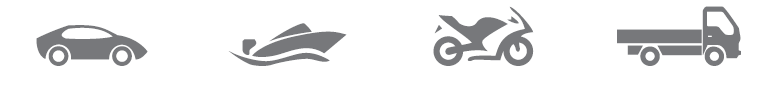 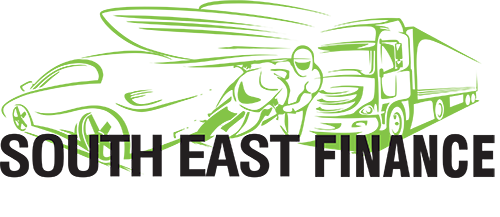 PARTICULARS OF LOANSTATEMENTS OF ASSETS AND LIABILITIESI confirm the above information provided by me is true and correct:Date:Contact:Dealer:Car:Notes:Applicant 1:Applicant 1:Applicant 1:Home:Home:Home:Email:Email:Email:Mobile:Mobile:Mobile:Applicant 2:Applicant 2:Applicant 2:Home:Home:Home:Email:Email:Email:Mobile:Mobile:Mobile:ADDRESSES – MIN 5 YEARS REQUIREDADDRESSES – MIN 5 YEARS REQUIREDADDRESSES – MIN 5 YEARS REQUIREDADDRESSES – MIN 5 YEARS REQUIREDADDRESSES – MIN 5 YEARS REQUIREDADDRESSES – MIN 5 YEARS REQUIREDADDRESSES – MIN 5 YEARS REQUIREDADDRESSES – MIN 5 YEARS REQUIREDP/CodeP/CodeBuying / Rent/ Board   YearsBuying / Rent/ Board   YearsBuying / Rent/ Board   YearsBuying / Rent/ Board   YearsBuying / Rent/ Board   YearsBuying / Rent/ Board   YearsBuying / Rent/ Board   YearsApp 1:App 1:For:App 2:App 2:ForApp 1:App 1:ForApp 2:App 2:ForApp 1:App 1:ForApp 2:App 2:ForLandlord and Address:       Landlord and Address:       Landlord and Address:       Landlord and Address:       Landlord and Address:       Landlord and Address:       Landlord and Address:       Landlord and Address:       Landlord and Address:       Landlord and Address:       Landlord and Address:       Phone:Phone:Phone:Marital StatusMarital StatusMarital StatusDate of BirthDependantsDependantsLicence #Licence #Licence #Man/Auto LICMan/Auto LICNSW Card #NSW Card #NSW Card #NSW Card #NSW Card #Expiry DateExpiry DateExpiry Date1)2)OCCUPATIONOCCUPATIONOCCUPATIONOCCUPATIONOCCUPATIONSTATUSSTATUSOCCUPATION OCCUPATION OCCUPATION OCCUPATION OCCUPATION OCCUPATION OCCUPATION OCCUPATION OCCUPATION OCCUPATION STATUS1)2)CURRENT EMPLOYER NAME                   ADDRESSCURRENT EMPLOYER NAME                   ADDRESSCURRENT EMPLOYER NAME                   ADDRESSCURRENT EMPLOYER NAME                   ADDRESSCURRENT EMPLOYER NAME                   ADDRESSCURRENT EMPLOYER NAME                   ADDRESSCURRENT EMPLOYER NAME                   ADDRESSCURRENT EMPLOYER NAME                   ADDRESSCURRENT EMPLOYER NAME                   ADDRESSCURRENT EMPLOYER NAME                   ADDRESSCURRENT EMPLOYER NAME                   ADDRESSP/CODEP/CODEPHONEPHONEPHONEPHONEPHONEFOR1)2)PREVIOUS EMPLOYER NAME                  ADDRESSPREVIOUS EMPLOYER NAME                  ADDRESSPREVIOUS EMPLOYER NAME                  ADDRESSPREVIOUS EMPLOYER NAME                  ADDRESSPREVIOUS EMPLOYER NAME                  ADDRESSPREVIOUS EMPLOYER NAME                  ADDRESSPREVIOUS EMPLOYER NAME                  ADDRESSPREVIOUS EMPLOYER NAME                  ADDRESSPREVIOUS EMPLOYER NAME                  ADDRESSPREVIOUS EMPLOYER NAME                  ADDRESSPREVIOUS EMPLOYER NAME                  ADDRESSP/CODEP/CODEPHONEPHONEPHONEPHONEPHONEFOR1)2)2ND PREVIOUS EMPLOYER NAME            ADDRESS2ND PREVIOUS EMPLOYER NAME            ADDRESS2ND PREVIOUS EMPLOYER NAME            ADDRESS2ND PREVIOUS EMPLOYER NAME            ADDRESS2ND PREVIOUS EMPLOYER NAME            ADDRESS2ND PREVIOUS EMPLOYER NAME            ADDRESS2ND PREVIOUS EMPLOYER NAME            ADDRESS2ND PREVIOUS EMPLOYER NAME            ADDRESS2ND PREVIOUS EMPLOYER NAME            ADDRESS2ND PREVIOUS EMPLOYER NAME            ADDRESS2ND PREVIOUS EMPLOYER NAME            ADDRESSP/CODEP/CODEPHONEPHONEPHONEPHONEPHONEFOR1)2)REFERENCESREFERENCESREFERENCESREFERENCESREFERENCESREFERENCESName:Name:Phone:Phone:Address:Address:Name:Name:Phone:Phone:Address:Address:CASH PRICE CASH PRICE CASH PRICE $	      Cash Cash Cash$	      TradeYear:      Type:      $	      PayoutTo:      To:      $	     AMOUNT TO BE BORROWED:AMOUNT TO BE BORROWED:AMOUNT TO BE BORROWED:$	     Comp Ins:	 Suncorp	 LFI	 OtherComp Ins:	 Suncorp	 LFI	 OtherComp Ins:	 Suncorp	 LFI	 Other$	     GAP:	 Suncorp	 LFI	 OtherGAP:	 Suncorp	 LFI	 OtherGAP:	 Suncorp	 LFI	 Other$	     CCI:	 Suncorp	 LFI	 OtherCCI:	 Suncorp	 LFI	 OtherCCI:	 Suncorp	 LFI	 Other$	     Warranty:	 Awn	 National	 OtherWarranty:	 Awn	 National	 OtherWarranty:	 Awn	 National	 Other$	     Brokerage payable to South East Finance for costs & outlaysBrokerage payable to South East Finance for costs & outlaysBrokerage payable to South East Finance for costs & outlays$	     Lender Application FeeLender Application FeeLender Application Fee$	     Stamp Duty:Stamp Duty:Stamp Duty:$	     Other:Other:Other:$	     AMOUNT FINANCEDAMOUNT FINANCEDAMOUNT FINANCED$	     DebtLenderLenderLimitLimitBalanceRepaymentMonthlyMortgage:       $	      $	      $	      $	      $ 	     Mortgage 2:      $	      $	      $	      $	      $ 	     Loan1:  START DATE           $ 	     $ 	     $ 	     $ 	     $	     Loan 2: START DATE           $ 	     $ 	     $	     $	     $	     Loan 3: START DATE           $	     $	     $	     $	     $	     Credit Card 1:       $ 	     $ 	     $ 	     $	     $	     Credit Card 2:       $ 	     $ 	     $ 	     $	     $	     Credit Card 3:       $	     $	     $	     $	     $	     Maintenance:        $	     $	     $	     $	     $	     Rent / Board                                   HOW MANY ON LEASE                                                 HOW MANY ON LEASE                                                 HOW MANY ON LEASE                                                 HOW MANY ON LEASE                                                 HOW MANY ON LEASE                       $	     Home Expenses        $	     TOTAL MONTHLY LIABILITIES$	     ASSETSASSETSASSETSASSETSINCOMEINCOMEProperty:Property:$	     $	     Salary (Net)Salary (Net)$	     $	     Plant & Machinery:Plant & Machinery:$	     $	     Salary spouseSalary spouse$	     $	     Vehicle 1:      Vehicle 1:      $	     $	     Rental IncomeRental Income$	     $	     Vehicle 2:      Vehicle 2:      $	     $	     Family AllowanceFamily Allowance$	     $	     Furniture:      Furniture:      $	     $	     PensionPension$	     $	     Cash in Savings      Cash in Savings      $	     $	     Child SupportChild Support$	     $	     Investments Property value and address:Investments Property value and address:$	     $	     Other:Other:$	     $	         DOES PARTNER WORK FT/ PT/ CAS/ NO                                        DOES PARTNER WORK FT/ PT/ CAS/ NO                                        DOES PARTNER WORK FT/ PT/ CAS/ NO                                        DOES PARTNER WORK FT/ PT/ CAS/ NO                                        DOES PARTNER WORK FT/ PT/ CAS/ NO                                        DOES PARTNER WORK FT/ PT/ CAS/ NO                                    $	     TOTAL UNCOMMITTED INCOMETOTAL UNCOMMITTED INCOMETOTAL UNCOMMITTED INCOMETOTAL UNCOMMITTED INCOMETOTAL UNCOMMITTED INCOME$	     SIGNATURE OF APPLICANT/SDATE1)2)